                                Spoločnosť zapísaná v Obchodnom registri Okresného súdu Prešov, Oddiel: Sa, Vložka číslo: 253/P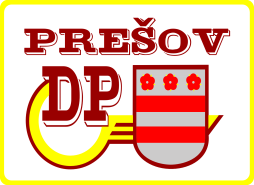 	●	●	Pre uchádzačov	●	●VecOdpoveď na žiadosť o vysvetlenieDňa 10.05.2018 nám bola doručená žiadosť o vysvetlenie k Výzve na predloženie cenovej ponuky k zákazke Oprava strešných svetlíkov objektu údržby. K žiadosti uvádzame nasledujúce odpovede.Otázka:Predmetom zákazky je oprava – výmena pôvodných strešných svetlíkov objektu údržby. Jedná sa o 2 ks pásových sedlových strešných svetlíkov o rozmere 3,3 m x 26 m a 3,3 m x 18 m. Žiadame o určenie alebo doplnenie rozsahu požadovaných prác:1 – pozinkovaná obrubaAby obstarávateľ zadal rozmer popis výšku pozinkovanej obruby a ďalej má sa obruba opatriť t. j. prelepiť modifikovaným pásom alebo fóliou a s akou šírkou.Odpoveď:Výška betónovej obruby jestvujúceho strešného svetlíka je cca 200 mm. Na uvedenú obrubu sa osadí nový celohliníkový svetlík. Preizolovanie zvislej izolácie svetlíka sa vykoná modifikovaným asfaltovým pásom rozvinutej šírky Rš = 500 mm. V prílohe tohto listu Vám prikladáme fotodokumentáciu existujúcich strešných svetlíkov.2 – polykarbonátová výplň (číra)Aby obstarávateľ zadal hrúbku polykarbonátovej výplne.Odpoveď:Požadujeme hrúbku polykarbonátovej výplne 10 mm.S pozdravomPríloha č. 1 – Fotodokumentácia existujúcich strešných svetlíkov	Ing. Peter Janus, v.r.	výkonný riaditeľ 	Dopravný podnik mesta Prešov, akciová spoločnosť		Bardejovská 7, 080 06  Ľubotice	Váš list číslo / zo dňa10.05.2018Naše čísloSB-980/2018Vybavuje / Ing. Mišenčik051/7470224Ľubotice 18.05.2018